Assumption Tests on Linear Regression ModelsOverall Model (not age stratified): n = 275 subjects 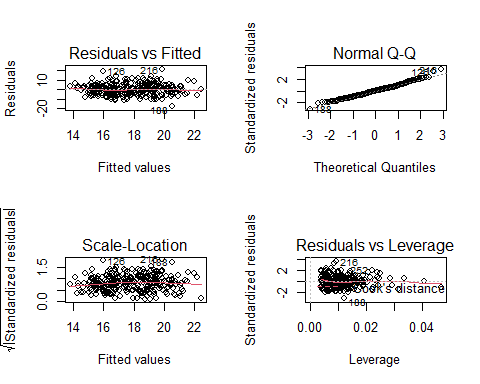 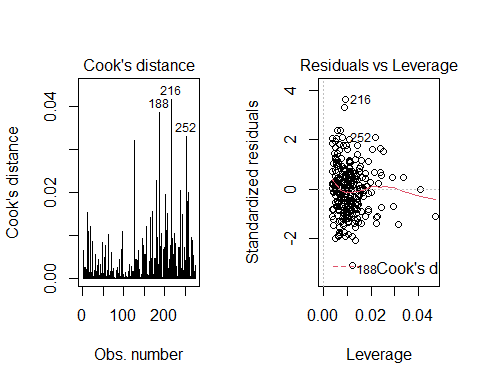 ## [1] "Mean of residuals:  0.000000000000000225355774187571"## [1] "Xs variances: "##               AGE               AST               ALT               GGT 
##      444.34723291      108.76345056      103.41425348      258.62739217 
##    BILIRUBINE_TOT Total_Cholesterol     Triglycerides               HDL 
##        0.13587367      949.77443928     1964.14027700      136.14951559 
##        CREATININE           GLUCOSE       Tot_Protein               TSH 
##        0.09103327      339.57934970        0.31204380        0.63761924 
##              UREA               WBC      Erythrocytes         PLATELETS 
##      127.90710020        2.55488379        0.30838214     3240.00549436 
##                Hb         Biomarker 
##        2.43915727       35.67884737## [1] "final model VIF: "##               AGE Total_Cholesterol 
##          1.000034          1.000034## 
## Call:
## lm(formula = f, data = data)
## 
## Coefficients:
##       (Intercept)                AGE  Total_Cholesterol  
##           8.49517            0.07613            0.02958  
## 
## 
## ASSESSMENT OF THE LINEAR MODEL ASSUMPTIONS
## USING THE GLOBAL TEST ON 4 DEGREES-OF-FREEDOM:
## Level of Significance =  0.05 
## 
## Call:
##  gvlma::gvlma(x = step.1, alphalevel = 0.05) 
## 
##                       Value p-value                   Decision
## Global Stat        11.88718 0.05821 	Assumptions acceptable.
## Skewness            3.73270 0.05336    Assumptions acceptable.
## Kurtosis            2.45815 0.11692    Assumptions acceptable.
## Link Function       0.01407 0.90557    Assumptions acceptable.
## Heteroscedasticity  5.68226 0.01714 Assumptions NOT satisfied!0-35 Model: n = 93 patients.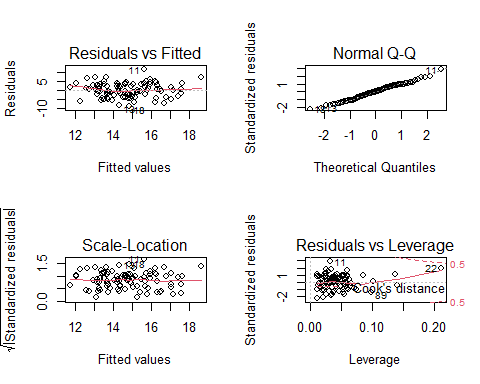 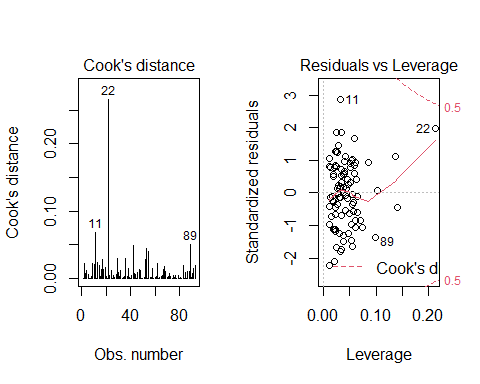 ## [1] "Mean of residuals:  -0.000000000000000129050369554253"## [1] "Xs variances: "##               AGE               AST               ALT               GGT 
##      444.34723291      108.76345056      103.41425348      258.62739217 
##    BILIRUBINE_TOT Total_Cholesterol     Triglycerides               HDL 
##        0.13587367      949.77443928     1964.14027700      136.14951559 
##        CREATININE           GLUCOSE       Tot_Protein               TSH 
##        0.09103327      339.57934970        0.31204380        0.63761924 
##              UREA               WBC      Erythrocytes         PLATELETS 
##      127.90710020        2.55488379        0.30838214     3240.00549436 
##                Hb         Biomarker 
##        2.43915727       35.67884737## [1] "final model VIF: "## CREATININE    GLUCOSE        AGE 
##   1.035921   1.036274   1.002971## 
## Call:
## lm(formula = f, data = data)
## 
## Coefficients:
## (Intercept)   CREATININE      GLUCOSE          AGE  
##    25.35498      2.75030     -0.07476     -0.23558  
## 
## 
## ASSESSMENT OF THE LINEAR MODEL ASSUMPTIONS
## USING THE GLOBAL TEST ON 4 DEGREES-OF-FREEDOM:
## Level of Significance =  0.05 
## 
## Call:
##  gvlma::gvlma(x = step.1, alphalevel = 0.05) 
## 
##                       Value p-value                Decision
## Global Stat        7.392052 0.11656 Assumptions acceptable.
## Skewness           0.002012 0.96423 Assumptions acceptable.
## Kurtosis           0.308728 0.57846 Assumptions acceptable.
## Link Function      3.569728 0.05884 Assumptions acceptable.
## Heteroscedasticity 3.511584 0.06094 Assumptions acceptable.35-65 Model: n = 89 subjects.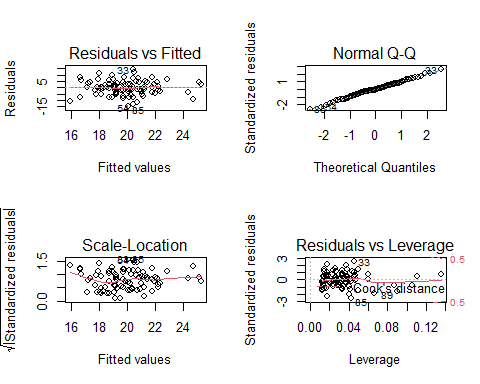 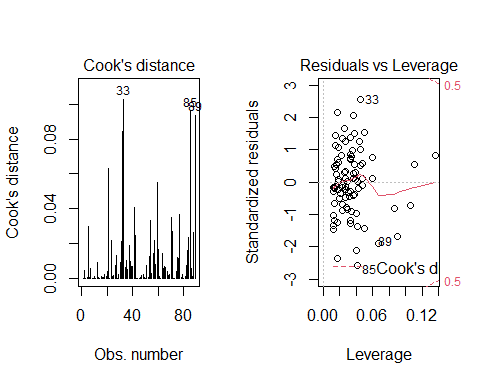 ## [1] "Mean of residuals:  0.0000000000000000465841472762311"## [1] "Xs variances: "##               AGE               AST               ALT               GGT 
##      444.34723291      108.76345056      103.41425348      258.62739217 
##    BILIRUBINE_TOT Total_Cholesterol     Triglycerides               HDL 
##        0.13587367      949.77443928     1964.14027700      136.14951559 
##        CREATININE           GLUCOSE       Tot_Protein               TSH 
##        0.09103327      339.57934970        0.31204380        0.63761924 
##              UREA               WBC      Erythrocytes         PLATELETS 
##      127.90710020        2.55488379        0.30838214     3240.00549436 
##                Hb         Biomarker 
##        2.43915727       35.67884737## [1] "final model VIF: "##      TSH      AGE 
## 1.025979 1.025979## 
## Call:
## lm(formula = f, data = data)
## 
## Coefficients:
## (Intercept)          TSH          AGE  
##      9.3655       2.3027       0.1416  
## 
## 
## ASSESSMENT OF THE LINEAR MODEL ASSUMPTIONS
## USING THE GLOBAL TEST ON 4 DEGREES-OF-FREEDOM:
## Level of Significance =  0.05 
## 
## Call:
##  gvlma::gvlma(x = step.1, alphalevel = 0.05) 
## 
##                        Value p-value                Decision
## Global Stat        2.5299853  0.6393 Assumptions acceptable.
## Skewness           0.0882342  0.7664 Assumptions acceptable.
## Kurtosis           0.0001459  0.9904 Assumptions acceptable.
## Link Function      0.0096497  0.9217 Assumptions acceptable.
## Heteroscedasticity 2.4319555  0.1189 Assumptions acceptable.65+ Model: n = 93 patients.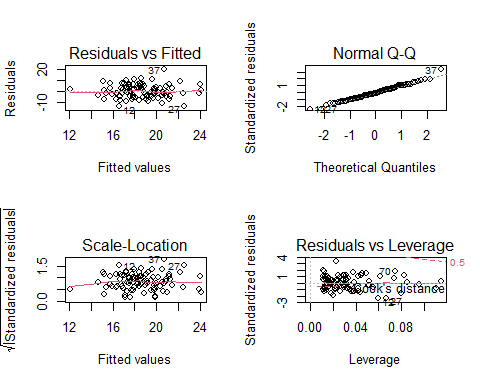 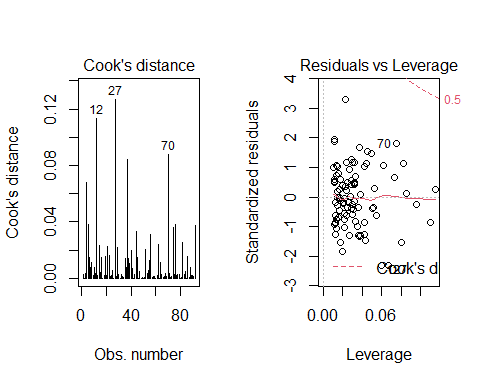 ## [1] "Mean of residuals:  -0.000000000000000179166765964474"## [1] "Xs variances: "##               AGE               AST               ALT               GGT 
##      444.34723291      108.76345056      103.41425348      258.62739217 
##    BILIRUBINE_TOT Total_Cholesterol     Triglycerides               HDL 
##        0.13587367      949.77443928     1964.14027700      136.14951559 
##        CREATININE           GLUCOSE       Tot_Protein               TSH 
##        0.09103327      339.57934970        0.31204380        0.63761924 
##              UREA               WBC      Erythrocytes         PLATELETS 
##      127.90710020        2.55488379        0.30838214     3240.00549436 
##                Hb         Biomarker 
##        2.43915727       35.67884737## [1] "final model VIF: "##       Tot_Protein Total_Cholesterol 
##          1.000413          1.000413## 
## Call:
## lm(formula = f, data = data)
## 
## Coefficients:
##       (Intercept)        Tot_Protein  Total_Cholesterol  
##          35.39724           -3.39974            0.03668  
## 
## 
## ASSESSMENT OF THE LINEAR MODEL ASSUMPTIONS
## USING THE GLOBAL TEST ON 4 DEGREES-OF-FREEDOM:
## Level of Significance =  0.05 
## 
## Call:
##  gvlma::gvlma(x = step.1, alphalevel = 0.05) 
## 
##                        Value p-value                Decision
## Global Stat        3.8191684  0.4310 Assumptions acceptable.
## Skewness           1.0404624  0.3077 Assumptions acceptable.
## Kurtosis           0.2965637  0.5860 Assumptions acceptable.
## Link Function      0.0009276  0.9757 Assumptions acceptable.
## Heteroscedasticity 2.4812147  0.1152 Assumptions acceptable.